Introduction to the SurveyShowing both browser view (left), as well as what Respondents would see on a mobile device (right).  Full page required two screen shots.  Respondents would use scrollers.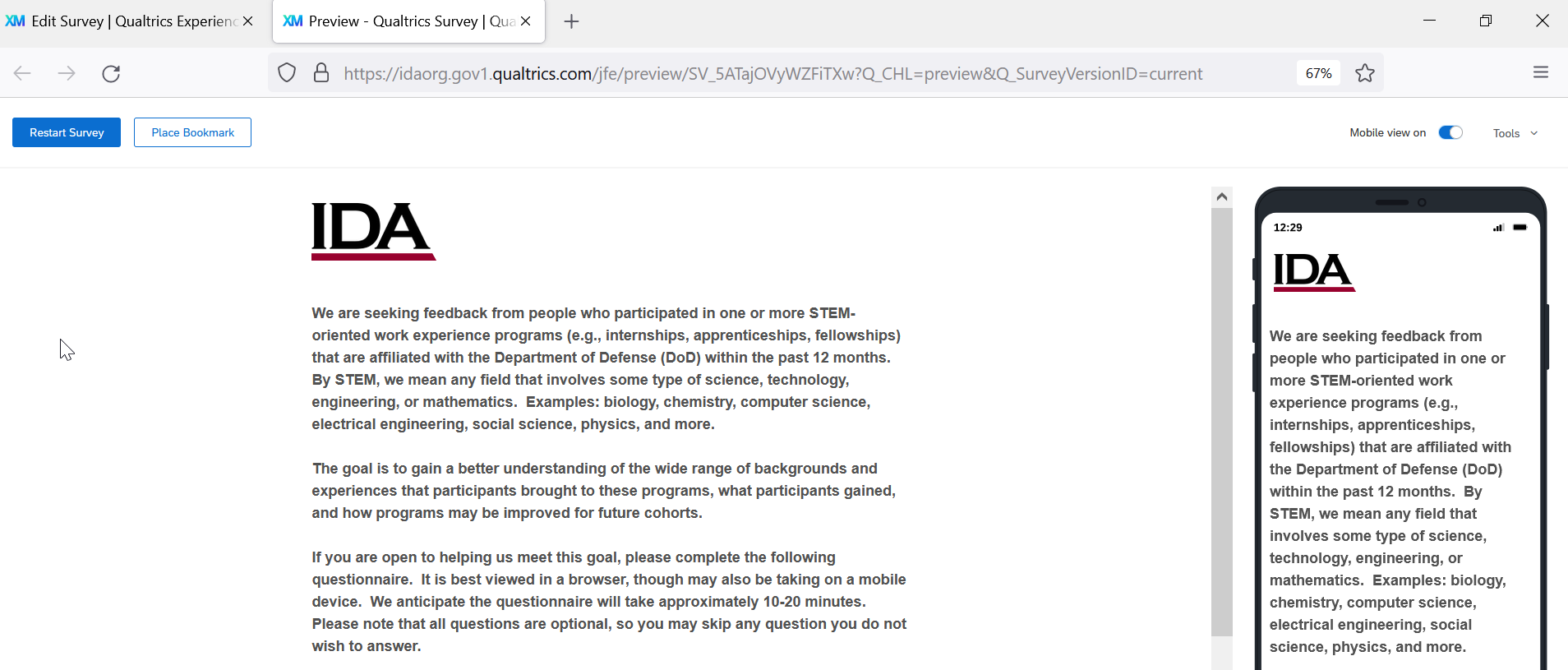 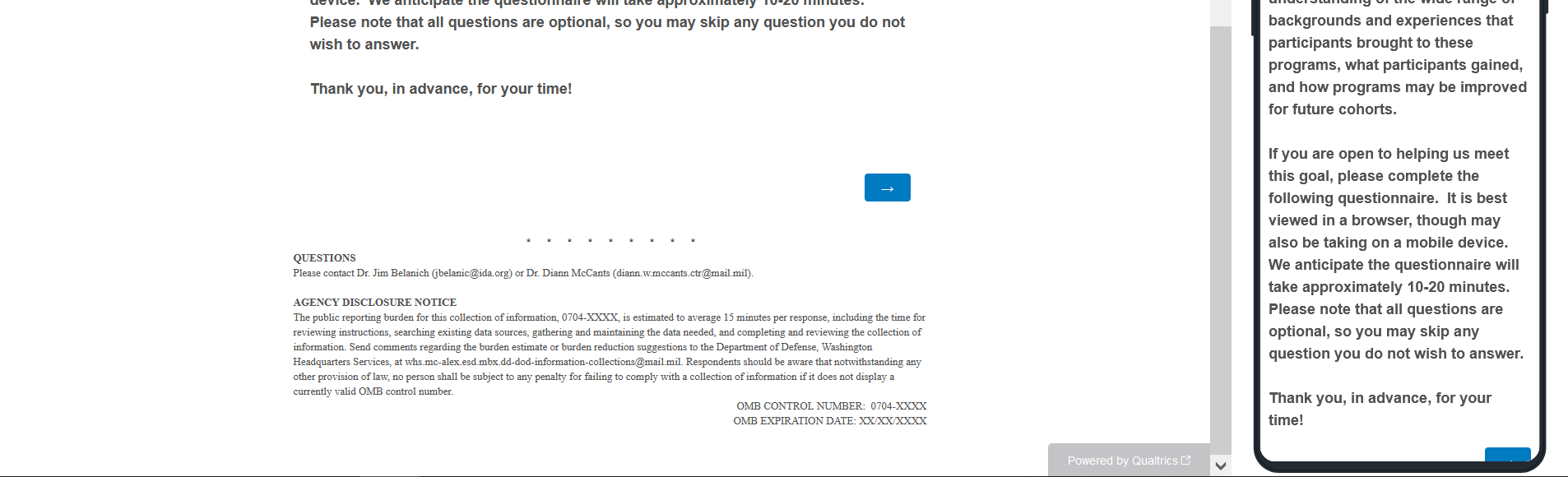 First Page of the SurveyRespondents use the scrollers to continue answering questions.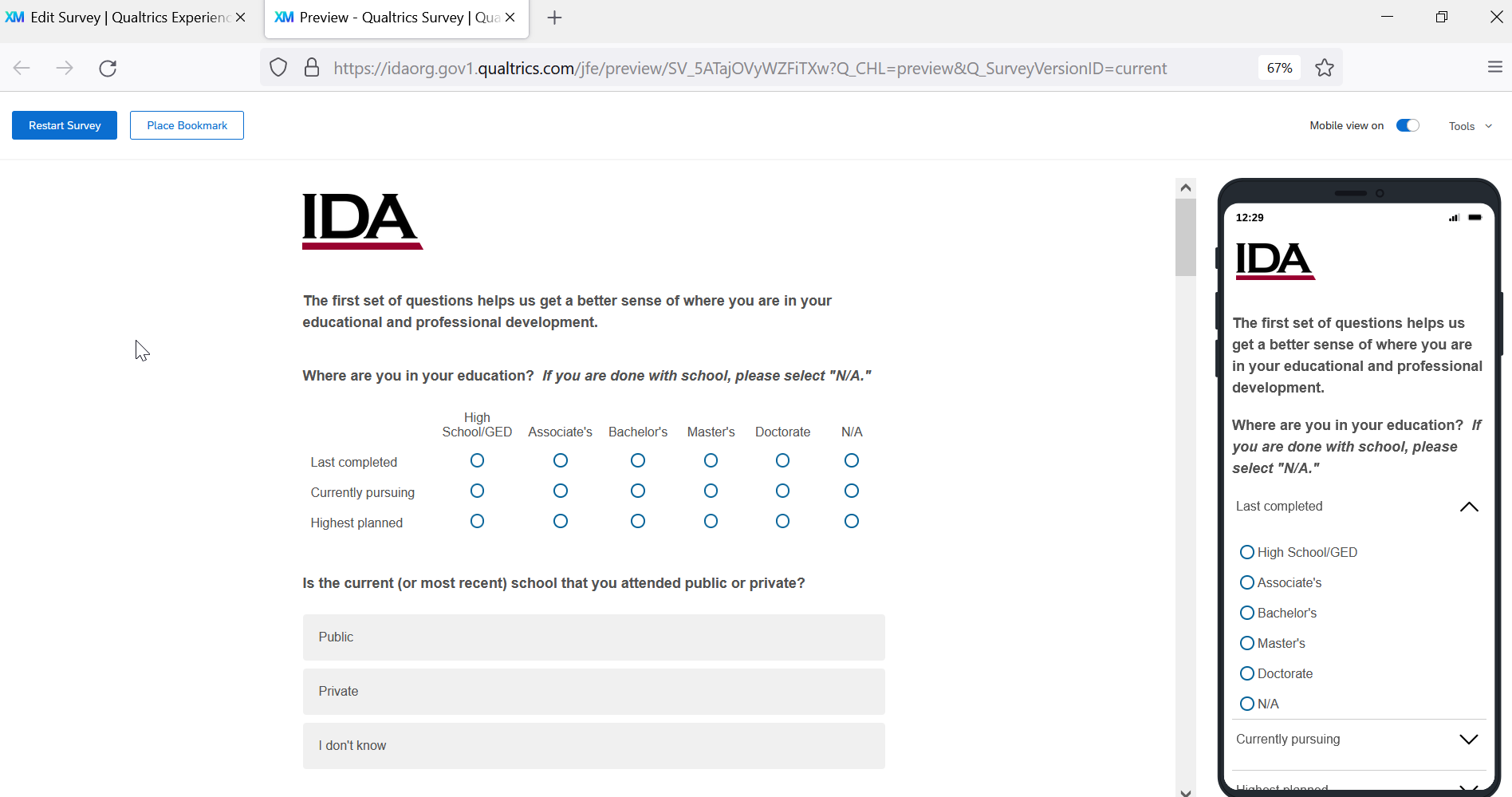 Example: Question with Sliders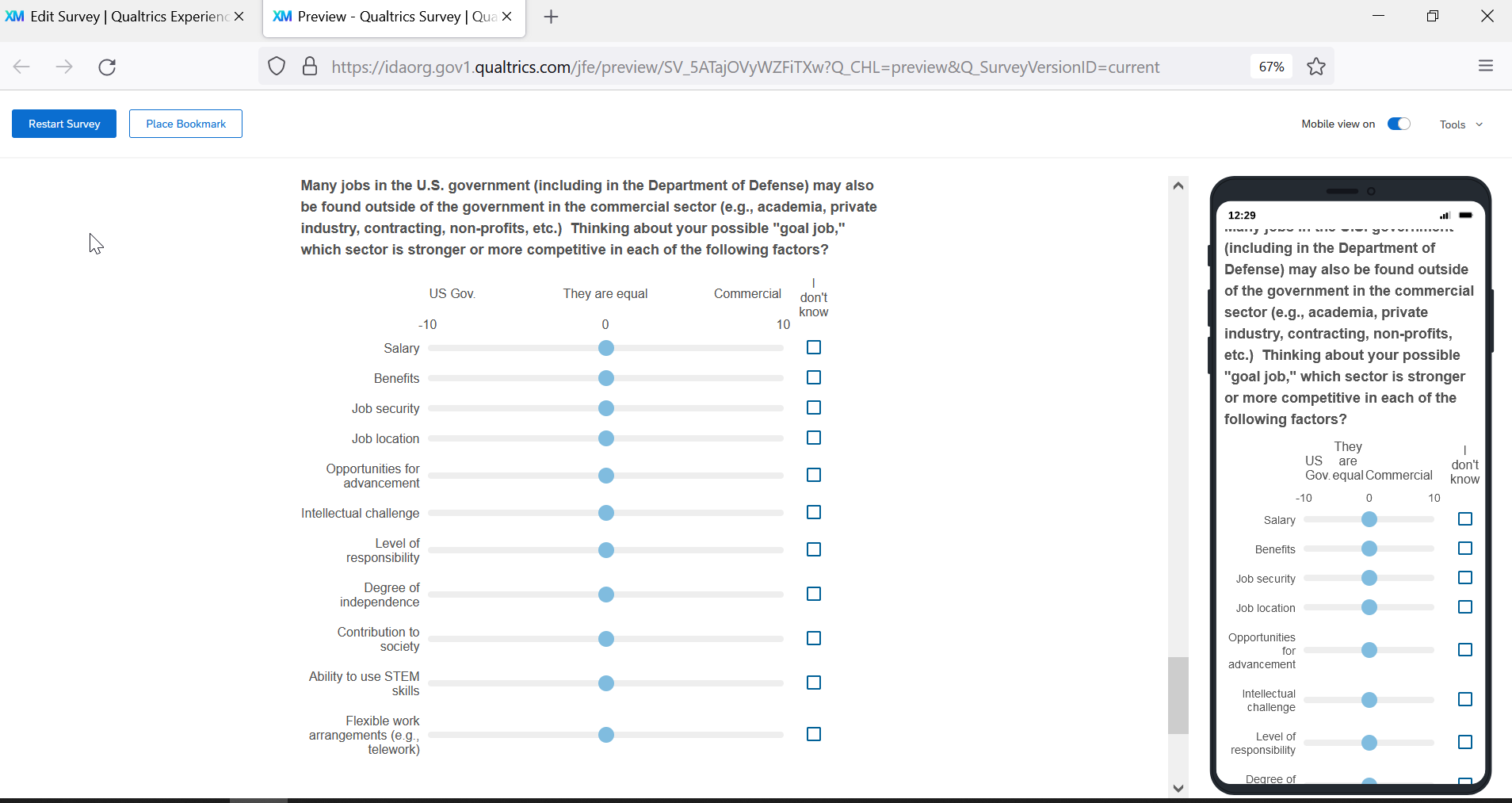 Example: Two Kinds of Multiple-Choice Questions – (1) Choose 1 and (2) Choose all that apply.Updated ethnicity and race questions.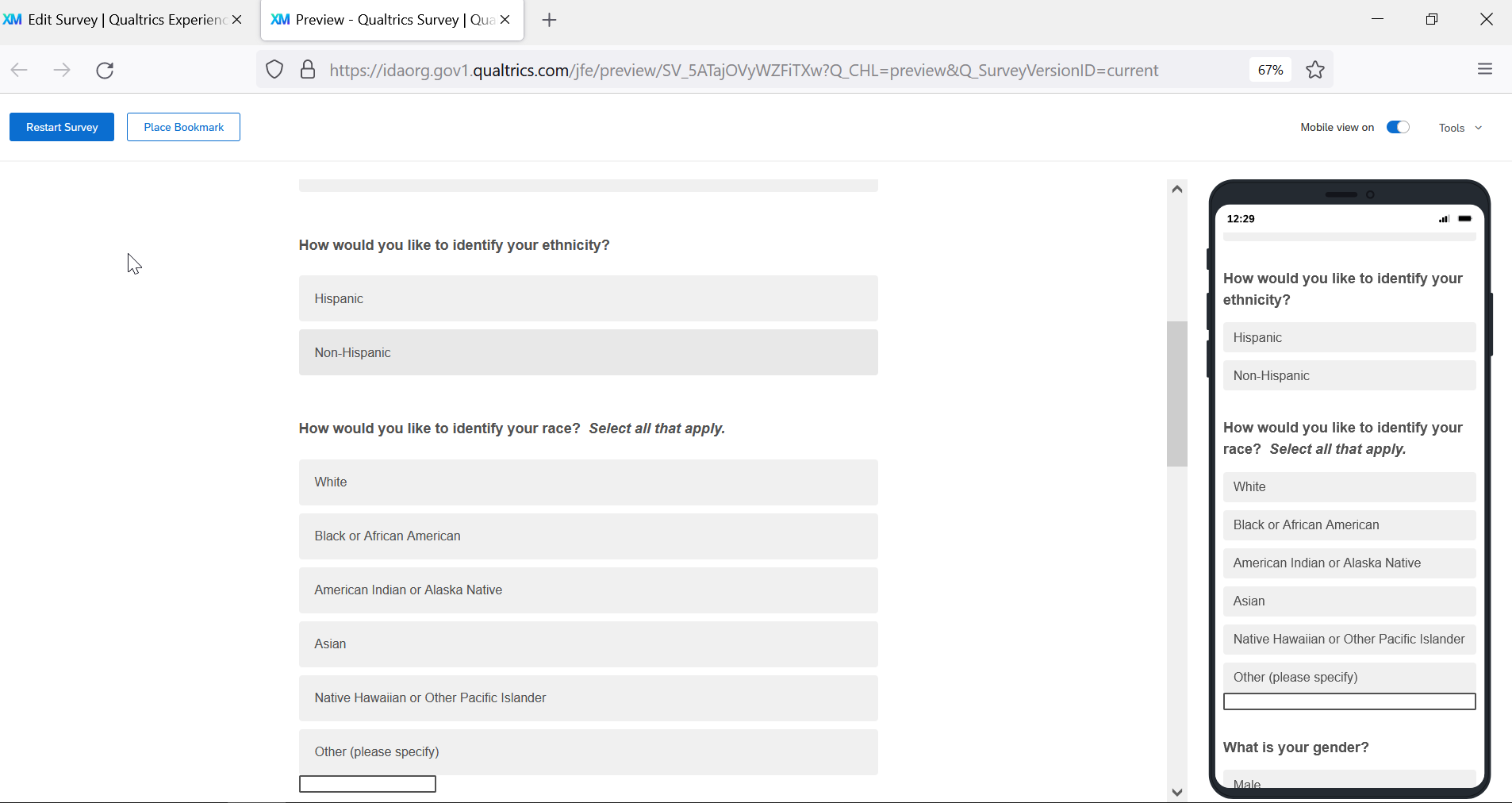 Example: Two Kinds of Text Entry Question – (1) Short Answer and (2) Long Answer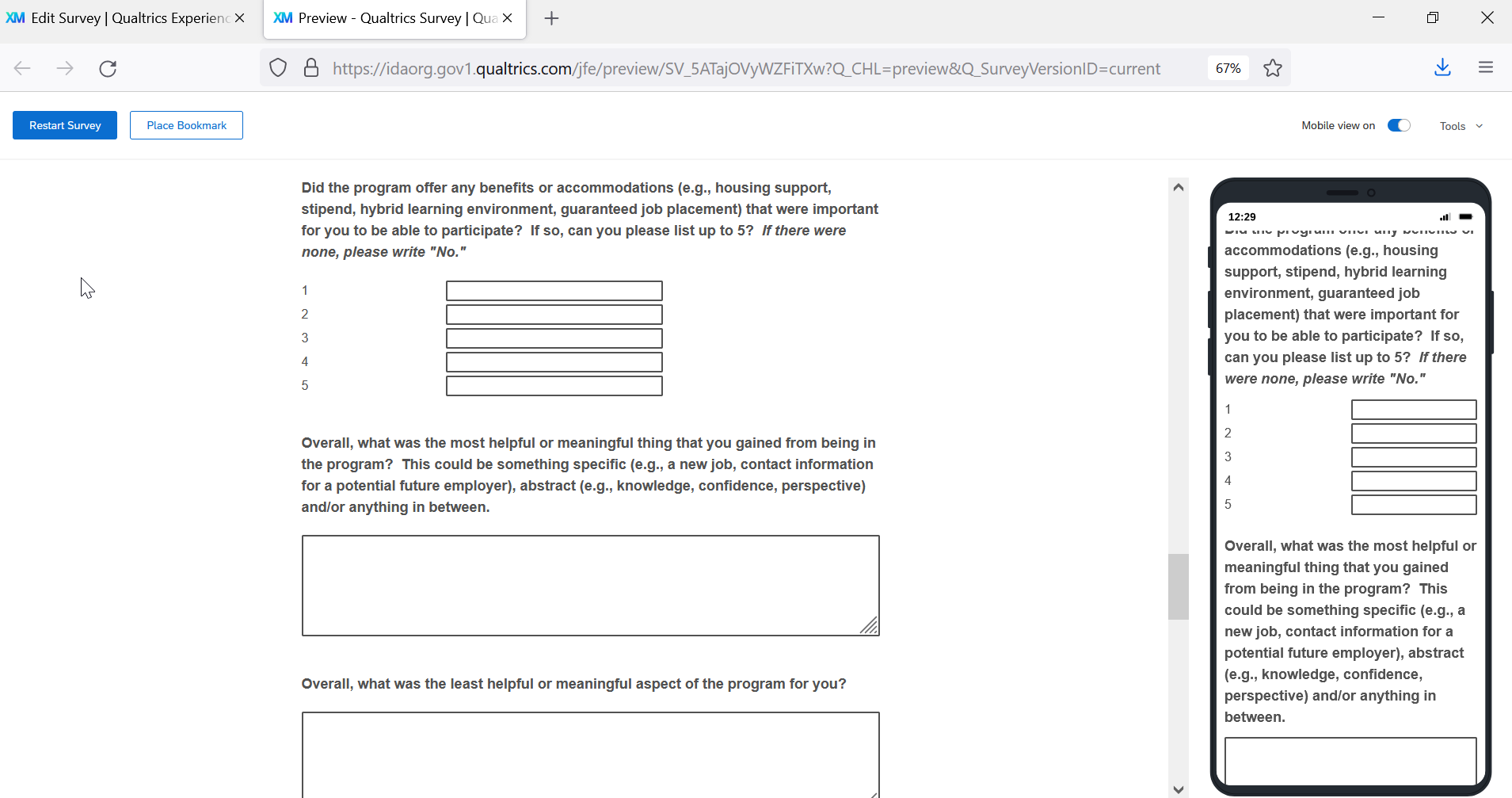 Last Page of the Survey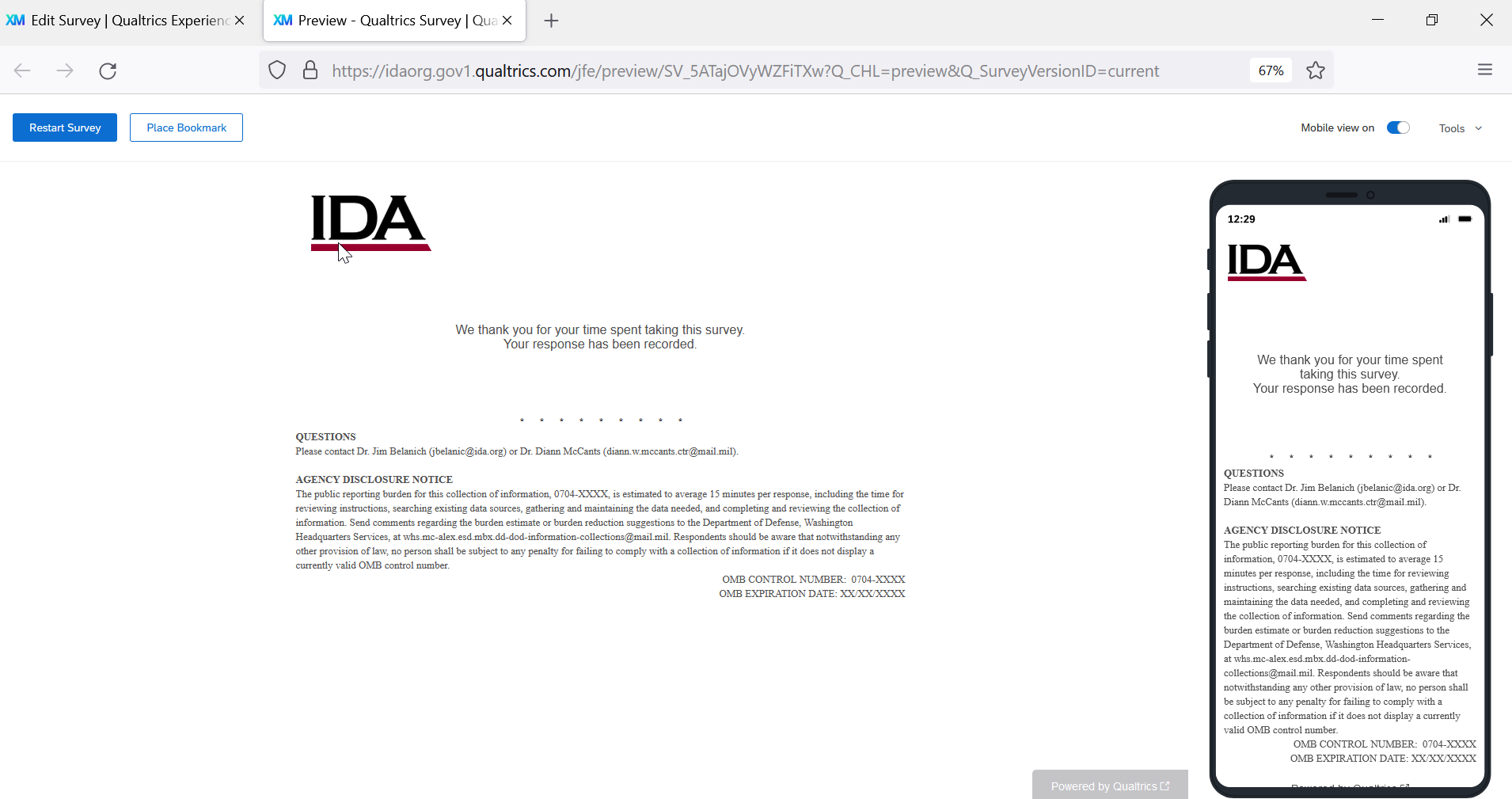 